生物多样性和生态系统服务政府间
科学与政策平台全体会议第九届会议2022年7月3日至9日，德国波恩临时议程*项目13通过本届会议的各项决定和报告生物多样性和生态系统服务政府间科学与政策平台全体会议第九届会议各项决定草案		秘书处的说明		导言本说明载列各项决定草案，供生物多样性和生态系统服务政府间科学与政策平台（生物多样性平台）全体会议第九届会议审议。本说明由执行秘书编写，以协助全体会议拟定有关本届会议议程项目的决定以待通过。各项决定草案遵循全体会议往届会议通过的决定的结构。本说明指出了预计将在临时议程（IPBES/9/1）哪个项目下审议所涉决定草案。决定草案：生物多样性和生态系统服务政府间科学与政策平台2030年前滚动工作方案的执行全体会议不妨在临时议程项目13下审议下列决定草案：全体会议，欢迎执行秘书关于2030年前滚动工作方案执行进展情况的报告，赞赏地肯定迄今参与执行工作方案的所有专家作出的杰出贡献，并感谢他们为此作出的不懈努力，鼓励各国政府和各组织积极参与执行工作方案，一平台2030年前工作方案的执行情况决定根据前几届会议通过的决定、本决定和IPBES-9/[--]号决定所载的核定预算着手执行工作方案；请执行秘书向全体会议第十届会议提交一份工作方案执行进展报告；全体会议不妨在临时议程项目7下审议下列决定草案：二评估知识核准野生物种可持续利用专题评估的决策者摘要，并接受该评估的各章节，包括其执行摘要；又核准关于自然之多重价值和估值的方法评估的决策者摘要，并接受该评估的各章节，包括其执行摘要；还核准在全体会议第十届会议之后，根据平台交付品编写程序和本决定附件[--]所载的评估范围界定报告概述的内容，就企业对生物多样性和自然对人类贡献的影响和依赖进行方法评估，供全体会议第十二届会议审议；表示注意到关于与政府间气候变化专门委员会合作的秘书处说明所载的进展情况报告，以及将从政府间气候变化专门委员会与生物多样性和生态系统服务政府间科学与政策平台之间的合作中受益的、与生物多样性和气候变化相关的专题或方法问题方面建议的汇编；邀请政府间气候变化专门委员会国家联络人以及生物多样性和生态系统服务政府间科学与政策平台国家联络人共同探讨政府间气候变化专门委员会和生物多样性平台今后可能联合开展的活动，包括结合政府间气候变化专门委员会第七个评估周期开展工作，同时考虑到关于生物多样性和气候变化工作的秘书处说明第二节所概述的备选办法；邀请生物多样性平台主席团及其执行秘书继续与政府间气候变化专门委员会一起探讨政府间气候变化专门委员会和生物多样性平台之间今后联合开展活动的方法，包括结合政府间气候变化专门委员会第七个评估周期开展工作，同时考虑到关于生物多样性和气候变化工作的秘书处说明第二节所概述的备选办法，并考虑到任何联合活动都需要是透明的，需要依循政府间气候变化专门委员会和生物多样性平台的各项决定和它们各自的政策和程序，并请执行秘书向全体会议第十届会议报告这方面的进展；全体会议不妨在临时议程项目10下审议下列决定草案：决定在其第十届会议上审议所收到的关于生物多样性和生态系统服务第二次全球评估和生态连通性评估的请求、意见和建议，以及在全体会议第九届会议后响应根据IPBES-7/1号决定第2段发出的呼吁而提交的任何请求、意见和建议；邀请科学界和任何其他相关行为体加快工作，填补第一份《生物多样性和生态系统服务全球评估报告》和平台其他已完成的评估报告所查明的差距，并就可能开展的第二次生物多样性和生态系统服务全球评估的初步范围界定报告所指出的各方面开展工作，以便及时获得结果，供可能开展的第二次生物多样性和生态系统服务全球评估审议；并邀请有能力的各方支持这些工作；全体会议不妨在临时议程项目9下审议下列决定草案：决定，虽有平台交付品编写程序第3.1节和相关规定，但仍使各国政府能于2022年8月对外来入侵物种评估的决策者摘要多进行一次审查；全体会议不妨在临时议程项目8下审议下列决定草案：三建设能力欢迎能力建设工作队在执行平台2030年前工作方案的目标
2 (a)、2 (b) 和2 (c)方面取得的进展；又欢迎支持平台2030年前工作方案的目标2 (a)、2 (b)和2 (c)以及三个初步优先主题的交付品，详情见本决定附件[--]；核准本决定附件[--]所载的能力建设工作队2022–2023年闭会期间工作计划；四强化知识基础欢迎知识和数据工作队在执行平台2030年前工作方案的目标3 (a)方面取得的进展；表示注意到平台的知识和数据管理政策；欢迎支持平台2030年前工作方案的目标3 (a)以及三个初步优先主题的交付品，详情见本决定附件[--]；核准本决定附件[--]所载的知识和数据工作队2022–2023年闭会期间工作计划；欢迎土著和地方知识工作队在执行平台2030年前工作方案的目标3 (b)方面取得的进展；又欢迎支持平台2030年前工作方案的目标3 (b)以及三个初步优先主题的交付品，详情见本决定附件[--]；核准本决定附件[--]所载的土著和地方知识工作队2022–2023年闭会期间工作计划；五支持政策欢迎政策工具和方法工作队在执行平台2030年前工作方案的目标4 (a)方面取得的进展；又欢迎支持平台2030年前工作方案的目标4 (a)以及三个初步优先主题的交付品，详情见本决定附件[--]；核准本决定附件[--]所载的政策工具和方法工作队2022–2023年闭会期间工作计划；欢迎生物多样性和生态系统服务情景设想和模型工作队在执行平台2030年前工作方案目标4 (b)方面取得的进展，包括本决定附件
[--]所载的自然未来框架基础；又欢迎支持平台2030年前工作方案的目标4 (b)以及三个初步优先主题的交付品，详情见本决定附件[--]；核准本决定附件[--]所载的生物多样性和生态系统服务情景设想和模型工作队2022–2023年闭会期间工作计划；邀请科学界和任何其他相关行为体加快制定生物多样性和生态系统服务情景设想和模型，供平台评估使用，同时弥补《关于生物多样性和生态系统服务情景设想和模型的方法评估报告》中查明的差距，并酌情利用本决定附件[--]所述的自然未来框架，以确保情景设想和模型的可比性；并邀请有能力的各方支持这些工作；全体会议不妨在临时议程项目9下审议下列决定草案：六改善平台的成效欢迎关于提高平台成效的说明；请主席团、多学科专家小组和执行秘书根据各自的任务规定，继续在执行平台2030年前滚动工作方案时考虑到第一份工作方案结束时对平台的审查报告中所提的建议，并向全体会议第十届会议报告进一步进展情况，包括报告进一步的解决方案和问题；欢迎主席团和多学科专家小组关于平台概念框架的使用和影响的说明；邀请多学科专家小组和主席团在指导和支持平台专家和其他各方应用概念框架时，考虑到上文第3段所述说明中提出的结论；邀请所有区域的各国政府增加其专家提名人数，提名所有相关专业领域的专家，并在提名中加强性别均衡；欢迎主席团和多学科专家小组在制定平台2030年滚动工作方案中期审查的职权范围方面取得的进展，该审查将在全体会议第十届和第十二届会议之间进行，并邀请成员、观察员和其他利益攸关方在2022年8月31日前就职权范围草案向秘书处提出评论意见；全体会议不妨在临时议程项目13下审议下列决定草案：七对工作方案的技术支持请秘书处与主席团磋商，依据 IPBES-9/[--]号决定附件所载的核定预算，为落实工作方案所需的技术支持作出必要的体制安排。决定草案：财政和预算安排全体会议不妨在临时议程项目6下审议下列关于平台财政和预算安排的决定草案：全体会议，欢迎生物多样性和生态系统服务政府间科学与政策平台全体会议第八届会议以来收到的现金和实物捐助，注意到本决定附件表[--]、表[--]和表[--]所列的迄今收到的现金和实物捐助的情况，又注意到为2022年之后的时期作出的认捐，还注意到本决定附件表[--]所列的2021年支出情况，回顾IPBES-2/7号决定通过并经IPBES-3/2号决定修正的平台财务程序，特别是第4、第5和第10条，邀请各国政府、联合国各机构、全球环境基金、其他政府间组织、利益攸关方和其他有能力的各方，包括区域经济一体化组织、私营部门和基金会，向平台信托基金认捐和捐款，并提供实物捐助，以支持平台的工作；请执行秘书在主席团的指导下，进一步努力鼓励平台成员向平台信托基金认捐和捐款，以及提供实物捐助，并向全体会议第十届会议报告2022年支出情况和在主席团指导下开展的筹资相关活动；通过本决定附件表[--]所载的2022年订正预算，金额为[--]美元；又通过本决定附件表[--]所载的2023年预算，金额为[--]美元；还通过本决定附件表[--]所载的2024年临时预算，金额为[--]美元；决定草案：全体会议的安排以及今后届会的日期和地点全体会议不妨在临时议程项目11下审议关于全体会议的安排以及今后届会的日期和地点的下列决定草案：全体会议，决定全体会议第十一届会议将于2024年10月举行，并请主席团考虑到相关政府间会议的日历，决定会议的具体日期；又决定赞赏地接受[--]政府提出的在[--]主办全体会议第十一届会议的意向，前提是成功缔结东道国协定；请执行秘书按照联大1985年12月18日第40/243号决议和联合国ST/AI/342号行政指示的规定，尽快与[--]政府缔结并签署全体会议第十一届会议东道国协定；表示注意到本决定附件所载全体会议第十届和第十一届会议的临时议程草案；请执行秘书邀请各成员和按IPBES-5/4号决定准予强化参与的观察员就全体会议第十届会议的拟议工作安排提交书面意见；又请执行秘书根据全体会议第九届会议期间收到的评论意见以及应本决定第5段所述邀请提交的书面意见，确定全体会议第十届会议的拟议工作安排。联合国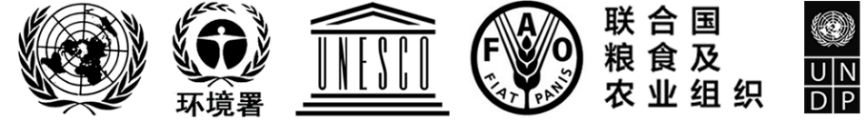 BESIPBES/9/1/Add.2IPBES/9/1/Add.2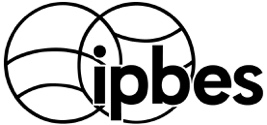 生物多样性和生态系统服务
政府间科学与政策平台Distr.: General 
9 April 2022Chinese
Original: EnglishDistr.: General 
9 April 2022Chinese
Original: English